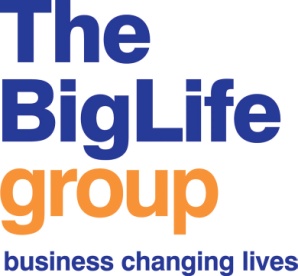 Job Description – Step 2 IAPT Senior AssessorManchester Psychological Wellbeing ServiceMinimum Training required for this postAttendance at other training courses will need to be discussed with your line managerPerson Specification – Step 2 IAPT Senior AssessorThe successful candidate must be able to demonstrate that they meet all of the following points below.Key – Method of Assessment;    A = Application form; I = Interview; T= Test; P= Presentation	Responsible toClinical Hub ManagerSalary£26,970 per annum (Band 5 point 4) Hours per week Full time; 37.5 hour per weekAnnual Leave per annum25 days (rising to 30 days after 5 years), plus Bank HolidaysMain base Manchester Psychological Wellbeing Service, Oakland House, Talbot Road, M16 0PQContract Permanent  Level of DBS check Enhanced Main aims of the postThe post-holder will work within the Manchester Psychological Wellbeing Service, alongside the step 2 IAPT assessment team (known in service as the ‘Hub’ team). The post will focus on a combination of triaging referrals into the service, managing risk and identifying the appropriate client care pathway; and assessing individuals who are presenting with complex or comorbid presentations, likely to benefit from support that is not offered within step 2 services.This work will primarily take place over the telephone. The post-holder will be competent in assigning clients to the most appropriate service (provided either by Self Help or externally) to meet the client’s needs, whilst also working within the stepped care model. The post-holder will have a relevant qualification, such as IAPT PWP Post Graduate Certificate, Counselling, or have a core profession. The post holder will be in possession of excellent assessment and communication skills. They will need to be able to demonstrate a minimum of 12 months experience of working within a Mental Health Service Provider. Main duties of the post1. To provide comprehensive, time limited assessments to clients; over the telephone 2. To assess clients who have been identified as having complex or co-morbid presentations3.To use a range of evidence based tools and techniques for assessments, to  help motivate      clients and help them establish their therapy goals4.To collate and analyse performance data as necessary5.To effectively manage a high volume of assessments and all subsequent tasks, completing  these in a timely manner in line with the service targets. 6.To triage referrals7.To develop effective relationships with a range of external organisations and agencies8.To promote the service to communities and agencies as appropriate9.To keep accurate and up to date records of clients records10.To ensure quality standards are adhered to and met and that audits are passed11.To ensure all statutory responsibilities are followed and reported as required12.To complete any additional tasks identified by the management team that are associated with the Hub 13.To represent the team and organisation at external eventsGeneral work related expectationsTo work within the Big Life group’s mission and valuesTo contribute to the development of the Big Life groupTo work in accordance with all policies and procedures of the Big Life group, particularly (but not exclusively) Health and Safety; Information Governance and SafeguardingTo commit to own personal development and attend training or development activities as requiredTo work in accordance with all relevant legislationTo undergo regular supervision and at least an annual appraisalTo undertake any other duties as required, and as appropriate to the postCourse titleNeeded for this postFrequencyOther notesGroup inductionOnceMission and ValuesOnceConfident ManagersSafeguarding training Adults and ChildrenEvery 3 yearsSafeguarding for ManagersDesignated Safeguarding Lead TrainingHealth and Safety (external IOSH)Every 3 yearsPotentially dependant on team sizeHealth and Safety internal/briefingAnnual Information GovernanceOnceAnnual refreshEquality and Diversity Every 3 yearsUpdates as legislation changesAreaMethod of assessment1.ExperienceExperience of working with a range of service providers and stakeholdersA/IExperience of working with people facing a range of barriers and social issuesA/I/PExperience of managing client records and keeping these up to date using a databaseA/IMinimum of 12 months experience in the mental health fieldA/IExperience of working with a range of mental health problems; as well as complex co-morbid issues (such as substance misuse, domestic violence, housing, homelessness, offending)A/IExperience of working with a range of agencies and organisations to develop effective working relationships A/IExperience of working with individuals in different settings to help them achieve their goalsA/I2.Knowledge Knowledge of the barriers that service users face when accessing mainstream servicesA/I/PKnowledge of the local area your service is based in (community groups, services available as well as local demographics)A/IAn understanding of the stepped care modelA/IKnowledge of the NICE guidelines and of formulating a provision diagnosis A/I3.Education Qualifications required for the postIAPT PWP Post Graduate Certificate or Counselling qualification, orA registered core profession qualification in one of the following- mental health nursing, occupational therapy, social work or within a psychological therapy A4. Skills Ability to use a database/ability to learn how to use a database A/IAbility to work with staff from a range of agencies and organisations to better integrate services for clients A/IExcellent communication skills with a wide range of clientsA/IAbility to assist clients to help them define and achieve their goals and aspirationsA/IExcellent time and diary management skills. The ability to maintain time boundaries with clientsA/IAbility to assess and manage risk and safeguardingA/IAble to prioritise demanding tasks under pressureA/IAbility to manage a complex work load effectivelyA/IAble to elicit key information which may lie outside of the prescribed questions in the service approved assessment formA/IAbility to write reports and communicate well in English A/I5. PersonalPositive outlook and a ‘can do’ attitudeA/IPersonal resilience and flexible attitude in the face of difficultiesA/ICommitment to working towards the Big Life group’s missions and values including having a non-judgemental approachA/ICommitment to personal development and willingness to regularly update skills and experienceA/I